FICHA DE AUTORIZAÇÃO MENOR DE IDADE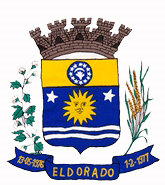 Eu, ________________________________________, portador(a) da carteira de identidade   nº _________________________, órgão emissor _________________________, com data de expedição em ____/____/____ AUTORIZO o(a) menor_____________________________, RG nº_____________, órgão emissor _________________________, com data de expedição em ________/_______/______ a participar CONCURSO RAINHA DA MELANCIA 2022, entre os meses de outubro a dezembro de 2022. Esta autorização deverá permanecer junto aos documentos do(a) menor, devidamente assinada pelos pais ou responsáveis do menor.________________________, _____ de ________________ de 2022.(assinatura do responsável legal)